GODIŠNJE IZVJEŠĆE O PROVEDBI PROVEDBENOG PROGRAMA ZA 2023. GODINU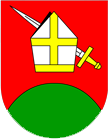 OPĆINA MARTIJANECMartijanec, veljača 2024.SADRŽAJ UVODNE NAPOMENE………………………………………………………………………21. PREGLED STANJA………………………………………………………………………...32. IZVJEŠĆE O NAPRETKU U PROVEDBI MJERA………………………………………..32.1. PODACI O UTROŠENIM PRORAČUNSKIM SREDSTVIMA………………………....42.2. ANALIZA STATUSA PROVEDBE MJERE……………………………………………..52.3. OPIS STATUSA PROVEDBE MJERE…………………………………………………..63. DOPRINOS OSTVARENJU CILJEVA JAVNIH POLITIKA……………………………10UVODNE NAPOMENEOvo izvješće izrađeno je u svrhu ispunjavanja obveze utvrđene odredbama Pravilnika o rokovima i postupcima praćenja i izvještavanja o provedbi akata strateškog planiranja od nacionalnog značaja i od značaja za jedinice lokalne i područne (regionalne) samouprave („Narodne novine“ br. 44/23). Provedbeni programi jedinica lokalne i područne (regionalne) samouprave su kratkoročni akti strateškog planiranja koji osiguravaju provedbu posebnih ciljeva koji su utvrđeni planovima razvoja jedinica lokalne i područne (regionalne) samouprave i vrijede za razdoblje trajanja mandata izvršnog tijela.  Provedbeni programi izravno su povezani s proračunskim postupkom, a u svrhu procjene troškova provedbe mjere i organizacije proračunskih programa, jedinica lokalne i područne (regionalne) samouprave mora raščlaniti mjere na prateće aktivnosti i projekte.Prema Zakonu o sustavu strateškog planiranja i upravljanja razvojem Republike Hrvatske („Narodne novine“ br. 123/17) Općina Martijanec prvi puta donosi i izrađuje provedbeni program za mandatno razdoblje od 2021. do 2025. godine. Provedbeni program Općine Martijanec za mandatno razdoblje od 2021. – 2025. godine, KLASA: 302-02/21-01/1, URBROJ: 2186-19-02-21-1 (u daljnjem tekstu: Provedbeni program), donio je općinski načelnik Branimir Nađ, mag. oec., dana 07. prosinca 2021. godine.Jedinice lokalne i područne (regionalne) samouprave, putem regionalnog koordinatora imaju obvezu godišnjeg izvješćivanja Koordinacijskog tijela (središnje tijelo državne uprave nadležno za poslove regionalnog razvoja i fondova Europske unije – Ministarstvo regionalnog razvoja i fondova Europske unije) o izvršenju provedbenog programa. Godišnje izvješće o provedbi Provedbenog programa za 2023. godinu obuhvaća razdoblje od 01.01.2023. godine do 31.12.2023. godine, a sadrži podatke o provedbi mjera, aktivnosti i projekata te ostvarivanju pokazatelja rezultata.1. PREGLED STANJAOpćina Martijanec je jedinica lokalne samouprave koja je samostalna u odlučivanju o poslovima iz samoupravnog djelokruga u skladu s ustavom Republike Hrvatske i zakonima te podliježe nadzoru zakonitosti rada i akata tijela općine. Sadržaj i način obavljanja poslova iz samoupravnog djelokruga detaljnije se uređuje odlukama općinskog vijeća i općinskog načelnika, u skladu sa zakonom i Statutom Općine Martijanec. U globaliziranom svijetu koji se sve brže mijenja, obilježen zelenom tranzicijom, ali i brojnim ugrozama, kao što su klimatske promjene, ratovi, geopolitički poremećaji ili migracije, planiranje budućnosti danas je možda važnije nego ikada prije. U tom pogledu pravodobno prepoznavanje trendova, vlastitih prednosti i slabosti ključno je za pretvaranje izazova i novih mogućnosti u razvojne prilike. Godina 2023. bila je turbulentna, a pamtit ćemo je, nažalost, po ratovima i prirodnim katastrofama. Navedeno je dovelo do problema sa nabavkom materijala i sirovina, pa i samim time povećanjem cijena. Zbog velikog povećanja cijene materijala, usluge i energenata, Općina Martijanec se tijekom izvještajnog razdoblja susrela s velikim izazovima u pogledu planiranja i provođenja aktivnosti ključnih za provedbu mjera. Financijska sredstva racionalno su i štedljivo raspoređivana u namjeri zadovoljavanja svih potreba i prioriteta za funkcioniranje lokalne zajednice.2. IZVJEŠĆE O NAPRETKU U PROVEDBI MJERAOpćina Martijanec je u Provedbenom programu, svoje djelovanje usmjerila na provedbu 5 razvojnih pariteta:1. Razvoj i unapređenje lokalne uprave i administracije,2. Razvoj i modernizacija komunalne infrastrukture,3. Unapređenje gospodarstva i održivog razvoja poljoprivrede,4. Poboljšanje kvalitete života lokalnog stanovništva,5. Promicanje kulture i očuvanje kulturne baštine te zaštita okoliša.2.1. PODACI O UTROŠENIM PRORAČUNSKIM SREDSTVIMAProvedbenim programom je utvrđen i indikativni financijski okvir za provedbu pojedine mjere i to na način da je za svaku pojedinu mjeru procijenjen trošak njene provedbe.U izvještajnom razdoblju je za provedbu 17 mjera iz proračuna iskorišteno ukupno  1.466.339,34 eura (prikaz u tablici niže).2.2. ANALIZA STATUSA PROVEDBE MJEREOd ukupno 17 mjera utvrđenih provedbenim programom, tijekom izvještajnog razdoblja, 1 mjera je provedena, 5 mjera ima status u tijeku, dok 11 mjera imaju status kašnjenja (prikaz u tablici niže).2.3. OPIS STATUSA PROVEDBE MJEREAKTIVNOSTI VEZANE ZA REDOVNU DJELATNOST IZVRŠNOG TIJELA I PREDSTAVNIČKIH TIJELA JEDINICE LOKALNE SAMOUPRAVEZa unapređenje rada izvršnog tijela i predstavničkih tijela samoupravne jedinice planirane su naknade za rad predstavničkih i izvršnih tijela, naknade za političke stranke, priprema i organizacija Dana Općine kao i ostalih manifestacija na području Općine, tuzemne članarine te plaće i naknade izvršnom tijelu. Ključna točka ostvarenja navedene mjere je osigurana redovna djelatnost izvršnog tijela i predstavničkih tijela, a pokazatelj rezultata broj održanih sjednica. U izvještajnom razdoblju mjera je u tijeku i u razdoblju od 01.01.2023. do 31.12.2023. godine održano je 7 sjednica.AKTIVNOSTI VEZANE ZA REDOVNU DJELATNOST MJESNE SAMOUPRAVE, JEDINSTVENOG UPRAVNOG ODJELA I ADMINISTRACIJEZa redovan rad upravnih tijela i administracije planiraju se materijalni rashodi i rashodi za usluge, rashodi za zaposlene, plaće, proračunska pričuva te otplata zajmova. Ova mjera provodi se u svrhu omogućavanja redovnog rada upravnih tijela i administracije. Pokazatelj rezultata provedbe mjere je broj zaposlenih u lokalnoj upravi i administraciji. Sa danom 31.12.2023. godine broj zaposlenih u lokalnoj upravi i administraciji je 8.UČINKOVITO UPRAVLJANJE JAVNIM PROSTOROM I IMOVINOM Ključna točka ostvarenja ove mjere je projektiranje i urbanističko uređenje prostora društvenih i centralnih sadržaja. Status provede mjere u izvještajnom razdoblju je u tijeku jer je planirano da se do kraja 2023. godine izradi 5 projektnih dokumentacija, a sa 31.12.2023 imamo  izrađenih 6 dokumentacija za uređenje prostora društvenih i centralnih sadržaja.  AKTIVNOSTI VEZANE ZA IZGRADNJU I ODRŽAVANJE KOMUNALNE INFRASTRUKTUREPrometna i komunalna infrastruktura od velikog su značaja za sigurnost lokalne zajednice, ali i svih ljudi koje prolaze područjem Općine Martijanec te je stoga bitno konstantno ulagati u izgradnju nove infrastrukture, rekonstrukciju, održavanje, uređenje i očuvanje postojeće infrastrukture. Ova mjera ima status kašnjenja jer je bilo planirano do kraja 2021. godine izgraditi pješačku i biciklističku traku, a  navedeno nije izvršeno REKONSTRUKCIJA, IZGRADNJA I INVESTICIJSKO ODRŽAVANJE KOMUNALNIH OBJEKATA I OPREMETijekom 2023. godine izvršeni su određeni projekti na rekonstrukciji, izgradnji i održavanju prometne infrastrukture. Ova mjera ima status kašnjenja jer je su pokazatelji rezultata km saniranih cesta koji za izvještajno razdoblje iznosi 20 km, a ostvareno je 8,5 km. Ciljna vrijednost za izgradnju kulturnog centra je 62%, a ostvareno je 0%. Ciljna vrijednost za izrađenost tehničke dokumentacije za geotermalnu energiju iznosi 100%, a ostvareno je 0%. Zbog navedenoga mjera ima status kašnjenja. OPREMANJE, PROŠIRENJE I ODRŽAVANJE MJESNIH GROBLJA NA PODRUČJU OPĆINENa području općine nalaze se tri mjesna groblja: Križovljan, Martijanec i Slanje. Općina Martijanec je za proračunsku godinu osigurala financijska sredstva za nabavu, opremu, izgradnju objekata i dodatna ulaganja na grobljima. Tekuće održavanje groblja podrazumijeva rashode za energiju, materijal i dijelove za tekuće i investicijsko održavanje, komunalne usluge, intelektualne i osobne usluge, računalne usluge, premije osiguranja te ostale nespomenute rashode poslovanja. Navedena mjera ima status provedbe u tijeku. Na održavanju groblja se konstantno radi, a tijekom 2023. godine provedena je prva faza proširenja mjesnog groblja u Mratijancu.RAZVOJ I USPOSTAVLJANJE ODRŽIVOG SUSTAVA VODOOPSKRBE I ODVODNJENavedenom mjerom usvaja se koncept odvodnje prema postojećem idejnom rješenju i glavnom projektu za sva naselja u ravničarskom kraju općine kroz projekt Aglomeracije Ludbreg. Projektom izgradnje mini Aglomeracije Slanje – Rivalno – Gornji Martijanec želi se izgraditi objekti kanalizacije i mini pojedinačni pročistači te time obuhvatiti naselja na području općine koja nisu obuhvaćena Aglomeracijom Ludbreg. Plan početak radova bio je tijekom 2022. godine, ali navedeno još nije započeto ni u izvještajnom razdoblju. Zbog navedenog mjera ima status kašnjenja.RAZVOJ MALOG I SREDNJEG PODUZETNIŠTVA TE PROFITABILNIJE ISKORIŠTAVANJE POLJOPRIVREDNIH POTENCIJALAOva mjera ima za cilj potaknuti razvoj obiteljskog poljoprivrednog gospodarstva kroz osiguranje jače stručne edukacije poljoprivrednika. Ključne točke ostvarenja su poticaji za poljoprivredu i gospodarstvo i izrađeni plan razvoja Općine Martijanec. Navedena mjera ima status kašnjenja jer do kraja 2023. godine nije donesena nova strategija razvoja općine Martijanec, također je pokazatelj rezultata 3 poticajne mjere za poljoprivredu i gospodarstvo, a u 2023. godine bila je 1 poticajna mjera za poljoprivredu i gospodarstvo.PROVEDBA PREDŠKOLSKOG ODGOJA I UNAPREĐENJE UVJETA ZA PREDŠKOLSKI ODGOJOpćina Martijanec u svom Proračunu izdvaja financijska sredstva za razvoj predškolskog odgoja, te redovan rad dječjeg vrtića. Navedena mjera ima status kašnjenja jer aktivnost Dodijeljene novčane pomoći novonastanjenim obiteljima nije provedena, a bila je planirana provedba u 2021. godini. Ostale ključne aktivnosti bitne za provedbu mjere provode se kako su i planirane. Proračunskom korisniku, Dječji vrtić Vlakić Martijanec isplaćivana su mjesečna sredstva sukladno Financijskom planu. Za dogradnju dječjeg vrtića odobrena su sredstva sufinanciranja od Ministarstva znanosti i obrazovanja i pokrenut je postupak javne nabave.UNAPREĐENJE UVJETA ZA OBRAZOVANJENastavno na demografske mjere koje se provode na području Općine Martijanec, u rujnu 2021. godine završen je projekt Rekonstrukcije i dogradnje Osnovne škole Martijanec čime su se ostvarili uvjeti za uvođenje jednosmjenske nastave i produženog boravka. U izvještajnom razdoblju za redovnu djelatnost OŠ Martijanec su se sukladno zahtjevima isplaćivala sredstava i sufinanciran je prijevoz učenika. Navedena mjera ima status kašnjenja jer je za 2023. godinu planirano da će Osnovnu školu Martijanec pohađati 200 učenika, a krajem 2023. godine imamo 171 učenika.  POTICANJE RAZVOJA SPORTA I REKREACIJEU Proračunu se izdvajaju određena sredstva za poticanje i razvoj sporta i rekreacije na području općine kroz nekoliko aktivnosti. Navedena mjera ima status provedbe kašnjenja jer je ciljna vrijednost pokazatelja rezultata 4 nova javna sportska terena/igrališta, a ostvarena vrijednost pokazatelja je 1. Sredstva za financiranje redovne djelatnosti sporta isplaćena su u travnju 2023. godine, a donacije se isplaćuju sukladno primljenim zahtjevima i proračunskim mogućnostima.PRUŽANJE SOCIJALNE ZAŠTITE I UNAPREĐENJE KVALITETE ŽIVOTA GRAĐANAOpćina Martijanec redovno, godišnje izdvaja sredstva za socijalna davanja i raspoređuje ih prema pristiglim zahtjevima građana. Ključne točke ostvarenja koje se trebaju postići mjerom su zbrinjavanje kućnih ljubimaca, napuštenih i ozlijeđenih životinja na području Općine Martijanec i dodjela sredstava korisnicima iz socijalnog programa. Navedena mjera ima status u tijeku. Broj zbrinutih životinja do 2023. godini je 34, a ciljna vrijednost do 2023. godine je 22. Za zbrinjavanje kućnih ljubimaca, napuštenih i ozlijeđenih životinja na području općine potpisan je ugovor sa udrugom za zaštitu životinja „Spas“, a korisnicima iz socijalnog programa dodjeljuju se financijska sredstva mjesečno, ovisno o ostvarenim pravima. AKTIVNOSTI VEZANE ZA PRUŽANJE VATROGASNE I CIVILNE ZAŠTITEAktivnosti DVD-a su razvijanje i unapređenje vatrogastva i vatrozaštite, provođenje preventivnih mjera zaštite od požara, gašenje i spašavanje ljudi i imovine ugroženih požarom i drugim elementarnim nesrećama, posjećivanje i organizacija vatrogasnih natjecanje. DVD-i se financiraju iz Proračuna Općine u skladu s Programom javnih potreba za društvene djelatnosti Općine Martijanec i Planom zaštite od požara Općine Martijanec. Vatrogasna zajednica Općine Martijanec broji 8 Dobrovoljno vatrogasnih društva. Ključne točke ostvarenja su rekonstrukcija vatrogasnog doma u Martijancu i financiranje djelatnosti vatrogastva i civilne zaštite. Navedena mjera ima status provedbe kašnjenje jer je Rekonstrukcija vatrogasnog doma trebala biti gotova u prosincu 2023. godine. Za rekonstrukciju vatrogasnog doma u Martijancu napravljena je dokumentacija i prijavljeno je na natječaj tijekom 2021. godine, ali na natječaju nismo prošli.UREĐENJE I OPREMANJE S CILJEM UNAPREĐENJA UVJETA ZA ŽIVOT U NASELJIMAU proračunu se izdvajaju financijska sredstva za poboljšanje kvalitete života lokalnog stanovništva. Ključne točke ostvarenja za navedenu mjeru su:potpora udrugama civilnog društva,urediti potok i vodotok na području Općine, izgradnja širokopojasne mreže,izgraditi parkiralište i pješačke staze,projektirati i izvoditi radove kod društvenog doma u Sudovčini.Pokazatelj rezultata za provedbu mjere su ukupan broj udruga na području općine i postotak pokrivenosti širokopojasnom mrežom. Status provedbe mjere je kašnjenje. U 2023. godini isplaćena su sredstva udrugama, kojih na području općine ima 9, a ciljna vrijednost za 2023. godinu je 13.AKTIVNOSTI VEZANE ZA PROSTORNO PLANIRANJEProstorni plan je dio općeg društvenog plana na temelju kojeg se ostvaruje politika urbanizacije i prostornog uređenja u skladu s razvojem, gospodarskom i socijalnom politikom države i buduće iskorištavanje zemljišta. Urbanistički plan je prostorni plan u kojem su točno određeni ustroj i namjena gradskog prostora. Ključne točke ostvarenja navedene mjere su izraditi urbanistički plan uređenja općine i izraditi izmjene i dopune prostornog plana uređenja općine, a pokazatelj rezultata je pokrivenost područja samoupravne jedinice prostornim planom. Mjera ima status provedeno. U prosincu 2021. godine izrađen je Urbanistički plan uređenja Sudovčine, a III. Izmjene i dopune Prostornog plana uređenja Općine Martijanec donesene su na 9. sjednici općinskog vijeća.PROMICANJE KULTURE I KULTURNIH SADRŽAJAZa promicanje kulture na području općine predviđene su slijedeće aktivnosti:financiranje redovne djelatnosti u kulturi, financiranje redovne djelatnosti religije,izdavanje monografije Općine Martijanec,definiranje arheoloških zona u porječju Plitvice i Bednje.Ključne točke ostvarenja mjere su dodijeljena sredstva za religiju i kulturu i izdavanje monografije Općine Martijanec, a pokazatelj rezultata provedbe mjere broj aktivnih kulturnih udruga i broj vjerskih zajednica na području općine. Navedena mjera ima status kašnjenja. Broj aktivnih kulturnih udruga je 2, a ciljna vrijednost za 2023. godinu je 4. USPOSTAVA CJELOVITOG SUSTAVA ZA GOSPODARENJE OTPADOMOpćina Martijanec obvezna je temeljem Strategije gospodarenja otpadom Republike Hrvatske, osigurati sljedeće:prostornim planom utvrditi lokacije za građevine i postrojenja za gospodarenje otpadom,donositi planove gospodarenja otpadom,organizirati prikupljanje i sigurno odlaganje otpada u skladu sa standardima i planom gospodarenja otpadom općine,sustavno educirati i informirati lokalne upravne struke i stanovništvoomogućiti odvojeno prikupljanje otpada,dostavljati podatke u skladu s propisima.Ključna točka ostvarenja ove mjere je izgradnja građevina za gospodarenje otpadom – reciklažno dvorište i provedba aktivnosti u svrhu održivog gospodarenja otpadom. Pokazatelj rezultata je broj saniranih lokaliteta ilegalnih odlagališta otpada i količina prikupljenog biorazgradivog otpada. Navedena mjera ima status provedbe kašnjenje jer je broj saniranih ilegalnih odlagališta 2,a ciljna vrijednost za 2023. godinu je 7. Općina Martijanec mjesečno plaća Općini Koprivnički Ivanec eko-rentu, odnosno naknadu za zbrinjavanje otpada dovezenog na odlagalište otpada Piškornica.3. DOPRINOS OSTVARENJU CILJEVA JAVNIH POLITIKAOpćina Martijanec je u izvještajnom razdoblju provedbom mjera u provedbenom programu doprinijela provedbi 8 ciljeva iz Nacionalne razvojne strategije Republike Hrvatske do 2030. godine:1.  Učinkovito i djelotvorno pravosuđe, javna uprava i upravljanje državnom imovinom- osigurana redovna djelatnost izvršnog tijela i predstavničkih tijela, osigurana redovna djelatnost uprave i administracije, projektiranje i urbanističko uređenje prostora društvenih i centralnih sadržaja2. Održiva mobilnost- održavana komunalna infrastruktura, evidentirane nerazvrstane ceste, uređena cesta3. Razvoj potpomognutih područja i područja s razvojnim posebnostima- rekonstrukcija nerazvrstanih cesta4. Konkurentno i inovativno gospodarstvo- sufinanciranje kupnje sadnica vinove loze5. Obrazovani i zaposleni ljudi- dodijeljena sredstva za djelatnost predškolskog odgoja, izgradnja dječjih igrališta, izgradnja i dogradnja dječjeg vrtića, dodijeljene novčane pomoći za redovne djelatnosti OŠ, financiranje autobusnog prijevoza6. Zdrav, aktivan i kvalitetan život- uređenje igrališta, osigurana financijska sredstava za financiranje redovne djelatnosti sporta, zbrinjavanje kućnih ljubimaca, napuštenih i ozlijeđenih životinja, dodijeljena sredstva korisnicima iz socijalnog programa, dodijeljena sredstva za redovnu djelatnost kulture7. Sigurnost za stabilan razvoj- financiranje djelatnosti vatrogastva i civilne zaštite, potpora udrugama civilnog društva8. Ekološka i energetska tranzicija za klimatsku neutralnost- provedba aktivnosti u svrhu održivog gospodarenja otpadom KLASA: 972-04/24-01/1URBROJ: 2186-19-2-24-1U Martijancu, 14. veljače 2024. godinelokalni koordinator:                                                                               općinski načelnik:Stjepan Golubić, ing.                                                                            Branimir Nađ, mag. oec.NAZIV MJEREIZNOS UTROŠENIH PRORAČUNSKIH SREDSTAVA (EUR)Aktivnosti vezane za redovnu djelatnost izvršnog tijela i predstavničkih tijela jedinice lokalne samouprave96.320,53 Aktivnosti vezane za redovnu djelatnost mjesne samouprave, jedinstvenog upravnog odjela i administracije420.304,29Učinkovito upravljanje javnim prostorom i imovinom 564,91Aktivnosti vezane za izgradnju i održavanje komunalne infrastrukture136.039,54Rekonstrukcija, izgradnja i investicijsko održavanje komunalnih objekata i opreme152.756,87Opremanje, proširenje i održavanje mjesnih groblja na području općine92.269,77Razvoj i uspostavljanje održivog sustava vodoopskrbe i odvodnje0,00Razvoj malog i srednjeg poduzetništva te profitabilnije iskorištavanje poljoprivrednih potencijala11.297.36Provedba predškolskog odgoja i unapređenje uvjeta za predškolski odgoj374.692,44Unapređenje uvjeta za obrazovanje35.094,06Poticanje razvoja sporta i rekreacije33.600,00Pružanje socijalne zaštite i unapređenje kvalitete života građana22.769,49Aktivnosti vezane za pružanje vatrogasne i civilne zaštite38.318,75Uređenje i opremanje s ciljem unapređenja uvjeta za život u naseljima13.080,00Aktivnosti vezane za prostorno planiranje0,00Promicanje kulture i kulturnih sadržaja21.718,00Uspostava cjelovitog sustava za gospodarenje otpadom28.810,69UKUPNO1.466.339,34NAZIV MJERESTATUSAktivnosti vezane za redovnu djelatnost izvršnog tijela i predstavničkih tijela jedinice lokalne samoupraveu tijekuAktivnosti vezane za redovnu djelatnost mjesne samouprave, jedinstvenog upravnog odjela i administracijeu tijekuUčinkovito upravljanje javnim prostorom i imovinom u tijekuAktivnosti vezane za izgradnju i održavanje komunalne infrastrukturekašnjenjeRekonstrukcija, izgradnja i investicijsko održavanje komunalnih objekata i opremekašnjenjeOpremanje, proširenje i održavanje mjesnih groblja na području općineu tijekuRazvoj i uspostavljanje održivog sustava vodoopskrbe i odvodnjekašnjenjeRazvoj malog i srednjeg poduzetništva te profitabilnije iskorištavanje poljoprivrednih potencijalakašnjenjeProvedba predškolskog odgoja i unapređenje uvjeta za predškolski odgojkašnjenjeUnapređenje uvjeta za obrazovanjekašnjenjePoticanje razvoja sporta i rekreacijekašnjenjePružanje socijalne zaštite i unapređenje kvalitete života građanau tijekuAktivnosti vezane za pružanje vatrogasne i civilne zaštitekašnjenjeUređenje i opremanje s ciljem unapređenja uvjeta za život u naseljimakašnjenjeAktivnosti vezane za prostorno planiranjeprovedenoPromicanje kulture i kulturnih sadržajakašnjenjeUspostava cjelovitog sustava za gospodarenje otpadomkašnjenje